DGH-001 PROTOCOLO DE VALORACIÓN DE PERSONAS SERVIDORAS EN CONDICIÓN DE VULNERABILIDAD POR COVID-19.PRÓLOGO En el marco de la declaratoria de estado emergencia nacional en todo el territorio de la República de Costa Rica, oficializada mediante Decreto Ejecutivo 42227-MP-S producto del COVID-19 y dadas las características de la pandemia y las formas diversas del contagio del virus, se han definido medidas sanitarias preventivas por parte del Ministerio de Salud, como ente rector en el contexto de esta fase de respuesta y ante un contagio en un centro de trabajo.En línea con las directrices sanitarias, el Poder Judicial de Costa Rica ha tomado la decisión de formular los protocolos que sean necesarios, a fin de proteger la vida y salud del personal judicial y las personas usuarias, tal y como lo dispuso la Corte Plena en N° 26-2020 del 13 de mayo de 2020. Este Protocolo contiene los lineamientos para la valoración del personal en condición de vulnerabilidad por COVID-19.OBJETIVO Y CAMPO DE APLICACIÓNOrientar a las jefaturas en el proceso de valoración del personal a cargo en condición de vulnerabilidad por Covid-19.La aplicación del presente protocolo va dirigida a los diferentes ámbitos y oficinas judiciales en todo el país.DOCUMENTOS Y LINEAMIENTOS DE REFERENCIA Directriz N °082-MP-S “Sobre los Protocolos para la Reactivación y Continuidad de los Sectores durante el Estado de Emergencia Nacional por COVID-19".INTE/DN-MP-S-19:2020 “Requisitos para la elaboración de protocolos sectoriales para la implementación de Directrices y Lineamientos sanitarios para COVID-19”.Anexo 1 Plantilla para elaborar el protocolo sectorial. V.2_5_2020 (1).LS-CS-009. Lineamiento general para propietarios y administradores de Centros de Trabajo por COVID-19, Versión 009, 01 de abril 2022. LS-CS-005. Lineamientos generales para reactivar actividades humanas y reducir el riesgo de transmisión de la COVID-19, versión 007, 01 de abril 2022.LS-VS-001 Lineamientos Nacionales para la Vigilancia de la Enfermedad COVID-19. Versión 24, 24 marzo 2022.Alcance N◦ 94 a la Gaceta N◦ 86 publicada el 11 de mayo de los corrientes, decreto N° 43544. Circulares: 66, 67, 73, 82, 97, 100, 101, 130, 149, 150, 166,197,205- 2020, 88-2022 de la Secretaría General de la Corte Suprema de Justicia.DGH-0003. Protocolo de desinfección y limpieza de las instalaciones judiciales ante COVID 19.DGH-004 Protocolo de Condiciones de Trabajo por COVID 19.DGH-005 Protocolo de Actuación ante caso confirmado de COVID-19 en instalaciones judiciales.DGH-006 Protocolo de traslado e ingreso de las personas servidoras judiciales a las instalaciones.  DGH-007 Protocolo para la gestión institucional de equipos de protección personal por COVID-19.DGH-010 Protocolo para personas que efectúan labores fuera de instalaciones judiciales en ámbito auxiliar de justicia. DEFINICIONES Y ABREVIATURASCoronavirus (CoV): son una amplia familia de virus que pueden causar diversas afecciones, desde el resfriado común hasta enfermedades más graves, como ocurre con el coronavirus causante del Síndrome Respiratorio de Oriente Medio (MERS-CoV) y el que ocasiona el Síndrome Respiratorio Agudo Severo (SARS-CoV). El coronavirus nuevo es un virus que no había sido identificado previamente en humanos.COVID-19: es la enfermedad infecciosa causada por el coronavirus que se ha descubierto más recientemente, se transmite por contacto con otra persona que esté infectada por el virus. La enfermedad puede propagarse de persona a persona a través de las gotículas procedentes de la nariz o la boca que salen despedidas cuando una persona infectada habla, tose o estornuda, también si estas gotas caen sobre los objetos y superficies que rodean a la persona, de modo que otras personas pueden tocar estos objetos o superficies y luego se tocan los ojos, la nariz o la boca (OPS/O Ministerio de Salud, 2020).Persona vulnerable: persona trabajadora que debido a características individuales pueda formar parte de uno de los grupos considerados vulnerables para enfermedad grave por COVID-19: persona mayor de 60 años, persona embarazada, persona fumadora, persona con obesidad mórbida (índice de masa corporal >40, o un peso mayor a 45 kilo de lo recomendado)Factor de riesgo: persona trabajadora que sea portadora de al menos uno de los factores considerados de riesgo para enfermedad grave por COVID-19, ya sea persona con riesgo de enfermedad severa (controlada o no controlada) o persona inmunocomprometidaNivel de exposición laboral: potencial exposición que podría tener la persona trabajadora a COVID-19 en el desarrollo de su trabajo.Nivel de riesgo: Combinación de variables que permite definir las recomendaciones a implementar por parte de la jefatura en cada caso en particular según factores de riesgo, niveles de exposición laboral y pertenencia a un grupo vulnerablePatología controlada: persona que presenta un factor de riesgo, pero que se encuentra bajo el control médico correspondiente acorde a su diagnóstico clínicoPatología no controlada: persona que presenta un factor de riesgo, pero que no se encuentra bajo el control médico correspondiente.Comorbilidades: persona que presenta dos o más factores de riesgo, ya sean estas patologías controladas o no controladas.PRINCIPIOSTodas las personas que laboramos en el Poder Judicial de Costa Rica, nos comprometemos en el contexto de la pandemia COVID 19, a reforzar esfuerzos para garantizar el cumplimiento de nuestros valores institucionales, que se citan a continuación: Compromiso.Iniciativa.ResponsabilidadExcelenciaIntegridad. Honradez.Protocolo de VALORACIÓN DE PERSONAS SERVIDORAS EN CONDICIÓN DE VULNERABILIDAD POR COVID-19.A continuación, se detallan los pasos a desarrollar por las jefaturas de las distintas oficinas y centros de responsabilidad para la identificación y evaluación del personal en condición de vulnerabilidad, con el fin de establecer las medidas de control respectivas:Paso 1. Definir si la persona cuenta con factores de riesgo para enfermedad grave por Covid-19.1.1. Si la persona cuenta con factores de riesgo para enfermedad grave por Covid-19 (cuadro 1) corresponde revisar la guía de actuación para la gestión de la vulnerabilidad (paso 2 al 3) (ver anexo 1).  Los factores de riesgo y los grupos de personas vulnerables se describen a continuación.Cuadro 1.  Factores de riesgo para enfermedad grave por Covid-19Tomado de “Lineamientos Nacionales para la Vigilancia de la enfermedad COVID-19”, Ministerio de Salud de Costa Rica, 2022. Versión 24Los grupos de personas vulnerables son los siguientes: 1.2 Si la persona no cuenta con factores de riesgo ni pertenece al grupo de personas vulnerables, puede laborar ordinariamente, cumpliendo los protocolos institucionales sanitarios establecidos a la fecha.Paso 2. Identificar el nivel de riesgo según la exposición laboralPara la identificación del nivel de riesgo según exposición laboral, deberá analizarse las funciones y otras condiciones del puesto de trabajo de las personas, con factores de riesgo o que pertenece a algún grupo vulnerable.Esta identificación se realiza de conformidad con la clasificación de la siguiente tabla.  Cuadro 2. Niveles de riesgo según exposición en el puesto de trabajoPaso 3. Establecer el nivel de recomendación para el puesto de trabajoEste análisis se realiza con base en la información obtenida en los dos pasos anteriores, por lo cual se debe haber identificado los factores de riesgo del personal a su cargo según el cuadro 1 y se deberá determinar en conjunto con la persona el estado de su patología (controlada o descompensada).  También debe considerarse si la persona presenta comorbilidades, entiéndase como aquella persona que presenta dos o más factores de riesgo, ejemplo una persona diabética e hipertensa).  Para el desarrollo de este análisis, la persona por evaluar deberá presentar a la jefatura el certificado médico respectivo que acredite el o los padecimientos del caso.Adicionalmente, en este análisis se incluirán los resultados del paso 2, de acuerdo con el detalle de las tareas y otras condiciones de los puestos de trabajo de las personas identificadas con factores de riesgo.Una vez que se tiene identificado si la persona servidora pertenece a un grupo vulnerable, se debe emplear la tabla 2.  Si la persona no pertenece a un grupo vulnerable, pero tiene factores de riesgo, se emplea la tabla 3.   Es necesario asociar el grupo de riesgo (adulto mayor, mujer embarazada) o el factor de riesgo de cada persona (hipertensión, asma) de la primera columna con el nivel de exposición (NE) al COVID-19 en su puesto de trabajo el cual se encuentra en la primera fila.  Una vez que se realice la asociación entre ambas se obtendrá una letra (A, B, C o D) que corresponde el nivel de recomendación para el puesto de trabajo y se empleará en el paso 4.Cuadro 3. Guía de clasificación por grupos de personas vulnerablesCuadro 4 Guía de clasificación por factores de riesgoAbreviaturas: NE- nivel de exposiciónEjemplo 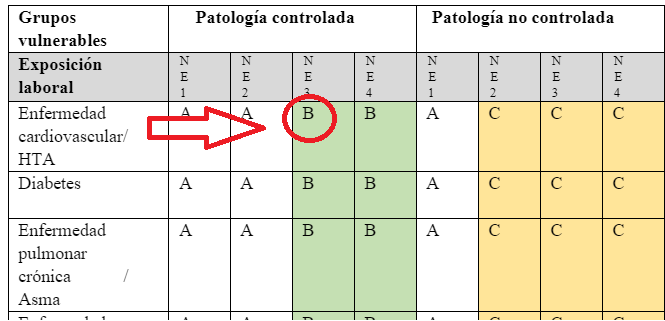 Paso 4. Recomendaciones a implementar en la personaUna vez aplicada la guía del punto anterior, se podrá establecer la recomendación para cada persona y puesto de trabajo según el número que aparece al unir la condición de salud con el nivel de riesgo de la exposición laboral identificada para el puesto:Con el número obtenido se procede a revisar las recomendaciones específicas a seguir:Una vez finalizada la valoración se deberá completar el formulario denominado “Acuerdo entre partes” (ver anexo 2). Finalmente, para mayor facilidad en el anexo 3, se adjunta la herramienta denominada “Ficha de valoración de población judicial con riesgo de salud”, que permita desarrollar de forma ágil y sistematizada el procedimiento anteriormente descrito.COMUNICACIÓNLa comunicación del presente protocolo será desarrollada por la Dirección de Gestión Humana en conjunto con el Departamento de Prensa y Comunicación, una vez que se cuente con las aprobaciones respectivas. SEGUIMIENTO Una vez que se cuente con la aprobación del presente protocolo, corresponderá a las jefaturas de las oficinas judiciales y centros de responsabilidad respectivos, el seguimiento del cumplimiento del mismo. El Subproceso Salud Ocupacional brindará la asesoría correspondiente. ANEXOSAnexo 1. Guía de actuación para la gestión de la vulnerabilidad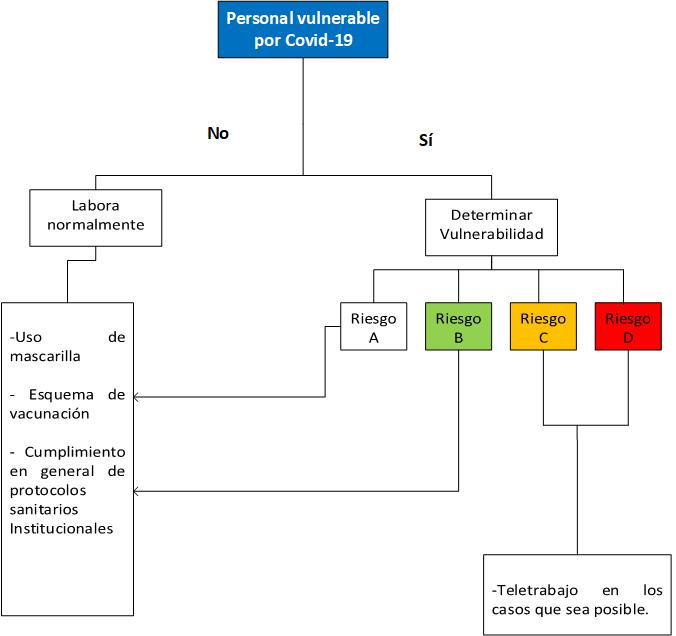 Anexo 2 Formato de acuerdo entre partes Anexo 3. Herramienta para la valoración de personal vulnerable por COVID-19.Versión: 004Fecha de elaboración: 27-junio-2022Versión 003 elaborado por:Versión 003 elaborado por:Ing. Luis Adrián Piedra SeguraSubproceso Salud OcupacionalActualizado por:Ing. Luis Adrián Piedra SeguraSubproceso Salud OcupacionalRevisado por:Revisado por:Ing. Freddy Briceño Elizondo, MSc.Dr. Mauricio Moreira SotoLida. Waiman Hin HerreraLicda. Roxana Arrieta Meléndez, MBASubproceso Salud OcupacionalSubproceso Servicios de SaludSubdirección Desarrollo HumanoDirección Gestión HumanaAprobado por:Aprobado por:Consejo Superior Poder Judicial de Costa RicaPersonas con riesgo de enfermedad severaInmunocomprometidosEnfermedad pulmonar crónica (enfisema o bronquitis crónica) o asma moderada / severaEnfermedad cardíaca severaHipertensión arterialDiabetesEnfermedad hepáticaEnfermedad renal crónica que requiere diálisisTratamiento para el cáncerReceptores de trasplantesDeficiencias autoinmunesHIV mal controlado o SIDAUso prolongado de esteroidesUso de medicamentos que afecten el sistema inmunePersonas con riesgo de enfermedad severaInmunocomprometidosPersonas de 65 o másObesidad mórbidaEmbarazoFumadoresNivel de exposición 1 (NE1):Personal no sanitarioLa exposición laboral es similar a riesgo comunitario.  Personal que trabaja sin contacto con personas con síntomas respiratorios:No brinda atención a público.Ejemplos: Fiscales, Defensores y Jueces que habitualmente no atienden público, Estrato Gerencial, Jefaturas, profesionales en derecho, gestores de la capacitación, puestos profesionales no técnicos (Dpto. Financiero, Dpto. Proveeduría, Dirección Ejecutiva, Dirección Gestión Humana, Dirección Planificación, Ministerio Público, Defensa Público, Judicatura, Secretaría Técnica de Ética y Valores, CEGECA, Oficina de Control Interno), personas administradoras de centros gestores y regionales. Personal sanitarioPersonal sanitario que realiza tareas en áreas no COVID, tanto asistenciales como de soporte estratégico y que no tienen contacto con personas usuarias.Ejemplos: Jefaturas de los Departamentos de Ciencias Forenses, Medicina Legal, Administradores, Control de la Calidad Ciencias Forenses.  Nivel de exposición 2 (NE2):Personal no sanitarioCorresponde a aquellas personas que ocupan puestos de trabajo que podrían tener contacto con personas con síntomas respiratorios:Usualmente no atiende personas usuarias externas, pero podría tener que interactuar con ellas.Ejemplos: Fiscales, Defensores y Jueces que usualmente efectúan juicios en salas de juicio, Auxiliar de Servicios Generales, Auxiliares de Seguridad y choferes, Técnico en Comunicaciones Judiciales, Técnico especializado, Técnicos en Telemática, Técnico Judicial sin rol de manifestación, Profesionales en Informática, personal secretarial, puestos profesionales técnicos (Salud Ocupacional, Servicios Generales, Mantenimiento y Construcciones, Seguridad) Personal sanitarioPersonal sanitario con entrada en zonas COVID tareas con pacientes posibles, probables o confirmados sin actuación directa sobre paciente.Ejemplos: limpieza, profesionales en psicología, recepción y administración de Servicios de Salud.Nivel de exposición 3 (NE3):Personal no sanitarioLa exposición laboral se da por asistencia o intervención directa sobre personas con síntomas respiratorios:Atención al público Ejemplos: Fiscales, Defensores y Jueves que efectúan audiencias en oficinas unipersonales, Auxiliar y Asistente administrativo en entrega de hojas de delincuencia, recepción de documentos, secretarias, Subcontraloría de Servicios, Técnicos Administrativos, Técnico Judicial en rol de manifestador, personal técnico judicial que recibe denuncias en Fiscalías, Juzgado de Pensiones, Juzgados Contravencionales, que tramitan procesos en Juzgados Penales, Juzgados Penales Juveniles, Tribunales de Juicio, personal técnico supernumerario, personal custodio, investigadores, fiscales, defensores públicos, peritos judiciales del Departamento de Trabajo Social y Psicología, Profesionales de la sección de Psiquiatría y Patología Forense.Personal sanitarioPersonal sanitario con entrada en zonas COVID con asistencia directa a pacientes o intervención directa con casos posibles, probables o confirmados, o que podrían tener contacto con cadáveres con fallecimiento asociado a COVID u otras patologías respiratorias, con EPI adecuado y sin mantener la distancia de seguridad.Ejemplos: Servicios de Salud y Dpto. Ciencias Forenses, Dpto. Medicina Legal tanto en San Joaquín como Unidades Medico Legales ubicadas a nivel regional.Nivel de exposición 4 (NE4):Profesional no sanitario que debe realizar maniobras generadoras de aerosoles (ejemplo personas de la brigada médica durante la realización de maniobras como RCP).Profesionales, sanitarios o no sanitarios, que deben realizar maniobras generadoras de aerosoles (RCP, intubación, extubación, personal de odontología en procedimientos generadores de aerosoles, Odontólogo Forense). Exposición laboralNE1NE2NE3NE4NE1NE1NE2NE2NE3NE3NE4NE4NE1NE2NE3NE4Mayores de 60 añosSin patologíaSin patologíaSin patologíaSin patologíaPatología controladaPatología controladaPatología controladaPatología controladaPatología controladaPatología controladaPatología controladaPatología descompensadaPatología descompensadaPatología descompensadaPatología descompensadaPatología descompensadaMayores de 60 añosAABBACCCCCCAADDDEmbarazoSin complicaciones ni comorbilidadesSin complicaciones ni comorbilidadesSin complicaciones ni comorbilidadesSin complicaciones ni comorbilidadesCon complicaciones o comorbilidadesCon complicaciones o comorbilidadesCon complicaciones o comorbilidadesCon complicaciones o comorbilidadesCon complicaciones o comorbilidadesCon complicaciones o comorbilidadesCon complicaciones o comorbilidadesEmbarazoACCCADDDDDDFumadoresACCCADDDDDDObesidad mórbidaACCCADDDDDDGrupos vulnerablesPatología controladaPatología controladaPatología controladaPatología controladaPatología no controladaPatología no controladaPatología no controladaPatología no controladaComorbilidades >=2Comorbilidades >=2Comorbilidades >=2Comorbilidades >=2Exposición laboralNE1NE2NE3NE4NE1NE2NE3NE4NE1NE2NE3NE4Enfermedad cardiovascular/HTAAABBACCCACCCDiabetesAABBACCCACCCEnfermedad pulmonar crónica / AsmaAABBACCCACCCEnfermedad renalAABBACCCACCCEnfermedad hepáticaAABBACCCACCCEnfermedad pulmonar crónicaAABBACCCACCCInmunodeficienciaACCCADDDADDDCáncer en tratamiento activoADDDADDDADDDANo precisa ni adaptación ni cambio de puesto, permanece en su actividad presencial habitual. Respetar los protocolos establecidos para la población judicial en general. Es requerido vacunación con esquema completo y uso obligatorio de mascarilla.BPersonal no sanitario.  No precisa ni adaptación ni cambio de puesto, permanece en su actividad presencial habitual. Respetar los protocolos establecidos para la población judicial en general. Es requerido vacunación con esquema completo y uso obligatorio de mascarilla. Valorar la implementación de teletrabajo siempre que sea posible.Personal sanitarioEn el caso de personal sanitario, puede realizar tareas con exposición a pacientes posibles, probables o confirmados por COVID 19, con equipo de protección personal adecuado. No puede realizar maniobras generadoras de aerosoles.CPersonal no sanitarioImplementar teletrabajo en los casos que así sea posible. Personal sanitarioEn el caso de personal sanitario, continuar actividad laboral en zona NO COVID (sin atención de sintomáticos respiratorios).DPersonal no sanitarioImplementar teletrabajo en los casos que así sea posible. Personal sanitarioEn el caso de personal sanitario, precisa cambio de puesto de trabajo.